108年內門區衛生所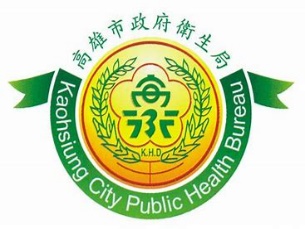 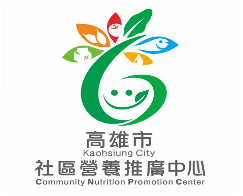 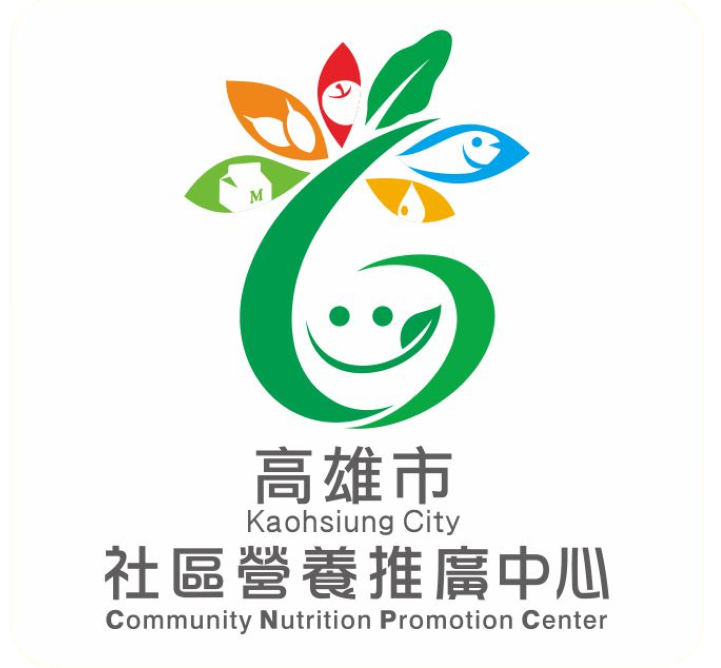 高齡長者營養門診諮詢服務    高雄市政府衛生局設置「高雄市社區營養推廣中心」，將於本所由專業營養師提供營養諮詢服務，項目有：營養風險篩檢、評估、診斷與專業諮詢，依個人需求提供飲食營養指導。營養門診諮詢時間：(1)7月25日(星期四)8時30分-11時30分(2)8月22日(星期四)8時30分-11時30分地點：內門區衛生所洽詢電話：07-6671088轉26   龔小姐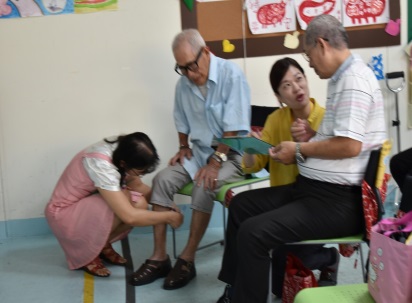 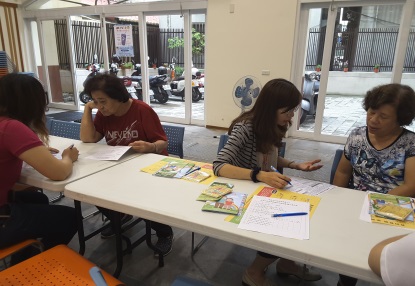 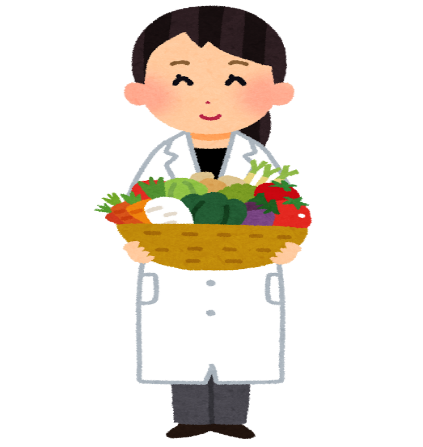 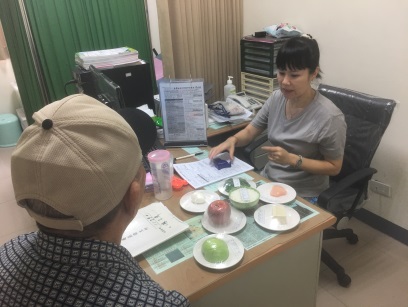 